M E M O R A M D U MFROM:	Erin Doherty, Planning Commission SecretaryDATE:	October 3, 2023SUBJECT:	2024 Closing Dates for Case Submissions and Planning Commission Dates			The following is a list of dates for the Planning Commission’s regular meetings and the closing dates for case submission. If the case is submitted after the closing date, it will go on the following month’s meeting agenda.Case Submission Closing Dates	P.C. Meeting DatesWednesday, December 27, 2023	Thursday, January 11, 2024Wednesday, January 24, 2024	Thursday, February 8, 2024Wednesday, February 21, 2024	Thursday, March 7, 2024Wednesday, March 27, 2024	Thursday, April 11, 2024Wednesday, April 24, 2024	Thursday, May 9, 2024Wednesday, May 29, 2024	Thursday, June 13, 2024Wednesday, June 26, 2024	Thursday, July 11, 2024Wednesday, July 24, 2024	Thursday, August 8, 2024Wednesday, August 28, 2024	Thursday, September 12, 2024Wednesday, September 25, 2024	Thursday, October 10, 2024Wednesday, October 23, 2024	Thursday, November 7, 2024Wednesday, November 27, 2024	Thursday, December 12, 2024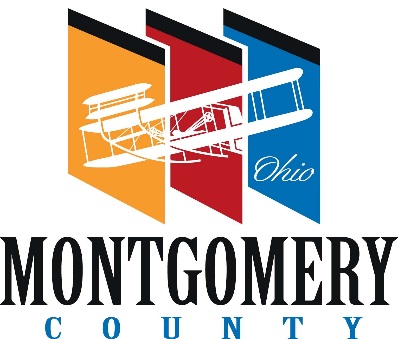 PLANNING COMMISSIONPLANNING COMMISSIONPLANNING COMMISSIONPLANNING COMMISSIONMONTGOMERY COUNTYADMINISTRATION BUILDING451 West Third Street, 10th FloorDayton, OH  45422-1110937-225-4642 – phonewww.selectmcohio.orgwww.mcohio.orgCOUNTY COMMISSIONERSCarolyn RiceJudy DodgeDeborah A. LiebermanCOUNTY ADMINISTRATORMichael B. ColbertEXECUTIVE DIRECTORTawana JonesPLANNING MANAGERGwen EberlyPRINCIPAL PLANNERLarry Weissman, AICPPLANNING COMMISSION SECRETARYErin Doherty 